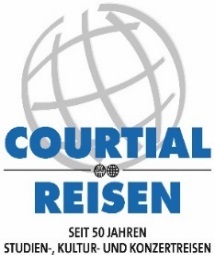 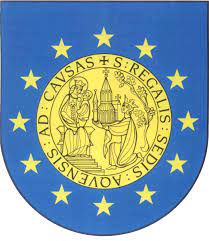 ROM-WALLFAHRTder Europäischen Gemeinschaft Historischer Schützen (EGS)Rom und Vatikanstadt30.09. – 04.10.20231. Tag, Samstag, 30.09.2023Flug von Düsseldorf nach Rom gemäß „Reise-Info“. Ankunft am Flughafen Rom, Begrüßung durch die Reiseleitung und Transfer zum Gästehaus (gilt nur, wenn die Flüge über COURTIAL REISEN gebucht wurden) oder Anreise per Flug, Bus oder PKW in Eigenregie bis zum Gästehaus (dann Reiseleitung ab Gästehaus).Abendessen im Gästehaus und Übernachtung.2. Tag, Sonntag, 01.10.2023Frühstück im Gästehaus.Vormittags:	Freizeit oder Weltkirche erleben, allgemeine Sonntagsmesse im Petersdom 		(in Eigenregie)10.00 Uhr:	Transfer zum Vatikan.10.30 Uhr:	Treffen aller Schützen in Tracht/Uniform auf der Piazza del Sant’Uffizio Gemeinsamer Aufmarsch aller Schützen auf dem Petersplatz durch die Sichherheitskontrollen12.00 Uhr:	Teilnahme am Angelusgebet mit dem Hl. VaterMittagessen in Eigeneregie. Der Nachmittag steht zur freien Verfügung odernachmittags:	Fakultativ – falls gebucht:ca. 14:00 Uhr	Ausflug „CASTEL GANDOLFO“ (ca. 4 Std.)		Fahrt durch die Albaner Berge und vorbei am Albaner See zur päpstlichen 		Sommerresidenz Castel Gandolfo. Hier besichtigen Sie das „grüne Herz“ der 		päpstlichen Villen, die Barberini-Gärten, sowie die historische Schönheit des 		Apostolischen Palastes mit dem Päpstlichen Apartment.Übernachtung im Gästehaus3. Tag, Montag, 02.10.2023Frühstück im Gästehaus.09:00 Uhr 	Transfer in Tracht/Uniform vom Gästehaus zu den St. Sebastian Katakomben.09:45 – 11.00 Uhr:   Führung durch die Katakomben.Anschließend:  Andacht in St. Sebastian11:30 Uhr        Transfer ins ZentrumMittagessen     in Eigenregie13.45 Uhr:	 Treffen aller Gruppen am Obelisk auf dem Petersplatz.                          Prozession in den Petersdom durch Sondereingang                          (Hauptpforte Mittelgang). 14.45 Uhr:	Hl. Messe und Investitur am Kathedra-Altar im Petersdom zelebriert von Dr. Heiner Koch, Erzbischof von Berlin.                         Danach kurze Andacht am Grab vom Hl. Johannes Paul II. (Neben dem Hl. Sebastian der zweite Schutzpatron der europäischen Schützen, EGS)17.00Uhr        Parade aller Schützen und Aufstellung auf der Piazza Pio XII  (Platz zwischen dem Petersplatz und dem Beginn der Via de la Conziliazone)                       zur Europahymne18.00 Uhr:	Transfer zum Restaurant „La Carovana“ und Pasta-Party. 22.30 Uhr:	Transfer zum Gästehaus und Übernachtung4. Tag, Dienstag, 03.10.2023Frühstück im Gästehaus. Dieser Tag steht zur freien Verfügung. Keine Tracht oder Vormittags:	Fakultativ – falls gebucht:Ausflug „OSTIA ANTICA“ (ca. 4 Std.)Sie besuchen hochinteressante Ausgrabungen der einstigen Hafenstadt Roms – Ostia. In der römischen Kaiserzeit sollen hier ca. 120.000 Menschen gelebt haben. Was den Besuch von Ostia besonders interessant macht ist die Tatsache, dass man sich hier ein großartiges Bild vom Leben im alten Rom machen kann, sind die hier erhaltenen Strukturen doch fast alle auf die römische Kaiserzeit zu datieren und dementsprechend aus Backsteinen errichtet.Nachmittags freioder:   	            Fakultativ – falls gebucht:Stadtrundfahrt „Antikes Rom“ (ca. 3 Std.)oder Ganztags:	Fakultativ – falls gebucht:Ausflug nach CAPRI (ganztags)Erleben Sie einen Tag voller Sonne, Meer, Natur und Entspannung auf einer Tour zur wunderschönen Insel Capri. Genießen Sie den Panoramablick auf Capri, besuchen Sie die faszinierende Blaue Grotte und schlendern Sie durch die malerischen Straßen der Insel.Übernachtung im Gästehaus.	5. Tag, Mittwoch, 04.10.2023Frühstück im Gästehaus. Anschließend Check-out und Transfer in Tracht/Uniform zum Petersplatz.12:00		Teilnahme an der Papstaudienz mit dem Heiligen Vater 12.30 Uhr:	Transfer zum Gästehaus.Anschließend Transfer zum Flughafen und Rückflug oder eigene Rückreise per Flug, Bus oder PKW.